KL14/6-230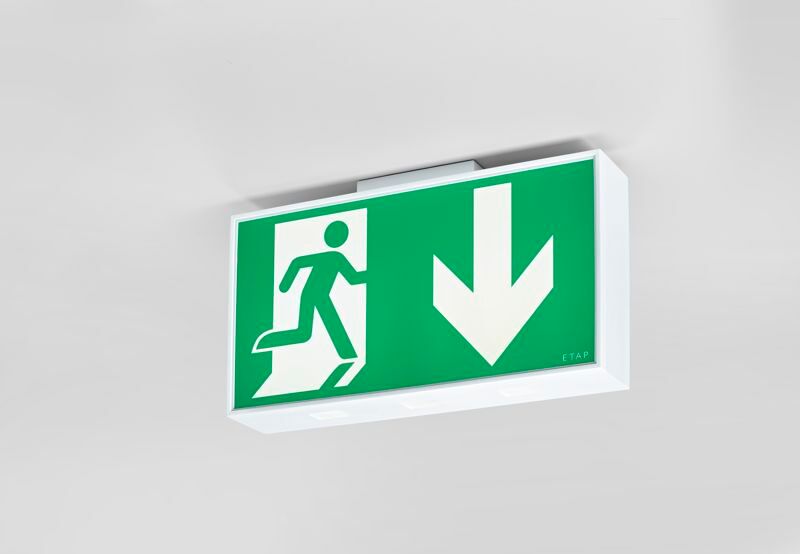 Grand luminaire pour éclairage de sécurité pour signalisation simple et double face.Luminaire autonome (contient batterie).Dimensions: 420 mm x 82 mm x 220 mm.Caisson en polycarbonate blanc, montage contre le mur, contre le plafond ou perpendiculairement au mur. Connecteur avec bornes enfichables (jusqu'à 2.5 mm²) permettant un câblage traversant.Lumen en état de secours: 110 lm.Consommation de courant: 7.2 W.Tension: 220-240V. La distance de perception du pictogramme est 40 m.Pour une utilisation avec des systèmes de batteries centrales sur 230 V AC / DC.Mode de fonctionnement permanent.Classe d'électrique: classe II.Sécurité photobiologique EN 62471: RISK GROUP 1 UNLIMITED.Polycarbonate résistant aux chocs caisson, RAL9003 - blanc de sécurité.Degré de protection IP: IP54.Degré de protection IK: IK04.Essai au fil incandescent: 850°C.Garantie 5 ans sur luminaire, source de lumière, driver et batterieCertifications: CE, ENEC.Le luminaire a été développé et produit selon la norme EN 60598-1 dans une société certifiée ISO 9001 et ISO 14001.